KEMENTERIAN PENDIDIKAN DAN KEBUDAYAAN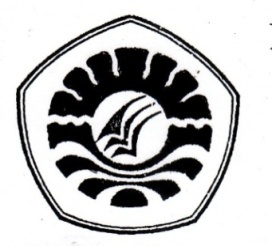 	UNIVERSITAS NEGERI MAKASSARFAKULTAS ILMU PENDIDIKANJURUSAN PSIKOLOGI PENDIDIKAN DAN BIMBINGANAlamat: Kampus UNM Tidung Jl. Tamalate 1 Tidung MakassarTelp. (0411) 884457 Fax. (0411) 883076Laman:www.unm.ac.idPERSETUJUAN PEMBIMBINGSkripsi dengan judul “Pengaruh Teknik Modeling Simbolis terhadap Peningkata motivasi belajar Siswa Di SMA Negeri 3 Sinjai ”.Atas Nama :Nama	:  ZUL ARSIL MAULANA ARIEFNIM		:  094 404 042	Jurusan	:  Psikologi Pendidikan dan BimbinganFakultas	:  Ilmu PendidikanSetelah diperiksa dan diteliti, telah memenuhi syarat untuk diujikan. 				Makassar, 7 Agustus 2015Pembimbing I,	Pembimbing II,Dr. Hj. Kustiah Sunarty, M.Pd.	Dr. Abdul Saman, S.Pd, M.Si, Kons.NIP. 19530303 198003 2 001 	NIP. 1972 0817 200212 1 001 	Disahkan:Ketua Jurusan Psikologi Pendidikan dan Bimbingan		FIP UNM,	Drs. H. Muhammad Anas, M.Si.	NIP. 1960 1213 198703 1 005